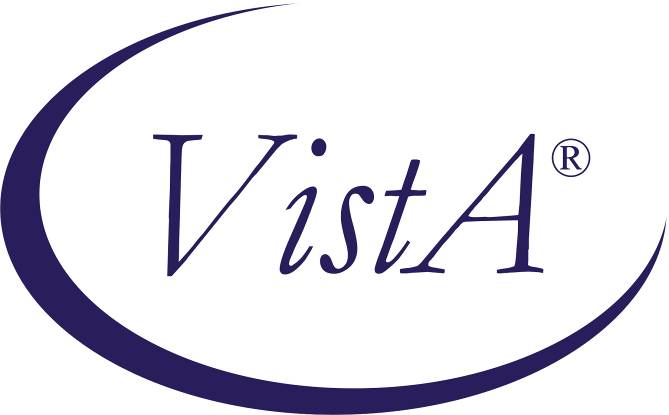 Compensation and Pension Record Interchange (CAPRI)Hematologic and Lymphatic Conditions, including LeukemiaDisability Benefits Questionnaire (DBQ)WorkflowApril 2011Department of Veterans AffairsOffice of Enterprise DevelopmentManagement & Financial SystemsRevision HistoryTable of Contents1	Introduction	11.1	Purpose	11.2	Overview	12	Hematologic and Lymphatic Conditions DBQ	22.1	Name of patient/Veteran	22.2	Section 1. Diagnosis	32.3	Section 2. Medical history	102.4	Section 3. Treatment	112.5	Section 4. Conditions, complications and/or residuals	182.6	Section 5. Recurring infections	222.7	Section 6. Thrombocytopenia (primary, idiopathic or immune)	232.8	Section 7. Polycythemia vera	252.9	Section 8. Sickle cell anemia	272.10	Section 9. Other pertinent physical findings, complications, conditions, signs and/or symptoms	282.11	Section 10. Diagnostic testing	302.12	Section 11. Functional impact	322.13	Section 12. Remarks, if any	343	Hemic and Lymphatic DBQ-AMIE Worksheet	35Table of Figures and Tables Figure 1: Template Example: DBQ - Standard VA Note	1Figure 2: Print Example: DBQ – Standard VA Note	1Figure 3: Template Example: DBQ – Hemic and Lymphatic – Name of patient/Veteran	2Figure 4: Print Example: DBQ – Hemic and Lymphatic – Name of patient/Veteran	2Figure 5: Template Example: DBQ – Hemic and Lymphatic – 1. Diagnosis	9Figure 6: Print Example: DBQ – Hemic and Lymphatic – 1. Diagnosis	10Figure 7: Template Example:  DBQ – Hemic and Lymphatic – 2. Medical history	11Figure 8: Print Example:  DBQ – Hemic and Lymphatic – 2. Medical history	11Figure 9: Template Example:  DBQ – Hemic and Lymphatic – 3. Treatment	16Figure 10: Print Example:  DBQ – Hemic and Lymphatic – 3. Treatment	18Figure 11: Template Example:  DBQ – Hemic and Lymphatic – 4. Conditions, complications and/or residuals	21Figure 12: Print Example:  DBQ – Hemic and Lymphatic – 4. Conditions, complications and/or residuals	21Figure 13: Template Example: DBQ – Hemic and Lymphatic – 5. Recurring infections	22Figure 14: Print Example: DBQ – Hemic and Lymphatic – 5. Recurring infections	22Figure 15: Template Example: DBQ – Hemic and Lymphatic – 6. Thrombocytopenia (primary, idiopathic or immune)	24Figure 16: Print Example: DBQ – Hemic and Lymphatic – 6. Thrombocytopenia (primary, idiopathic or immune)	25Figure 17: Template Example: DBQ – Hemic and Lymphatic – 7. Polycythemia vera	26Figure 18: Print Example: DBQ – Hemic and Lymphatic – 7. Polycythemia vera	26Figure 19: Template Example: DBQ – Hemic and Lymphatic – 8. Sickle cell anemia	28Figure 20: Print Example: DBQ – Hemic and Lymphatic – 8. Sickle cell anemia	28Figure 21: Template Example: DBQ – Hemic and Lymphatic – 9. Other pertinent physical findings, complications, conditions, signs and/or symptoms	29Figure 22: Print Example: DBQ – Hemic and Lymphatic – 9. Other pertinent physical findings, complications, conditions, signs and/or symptoms	30Figure 23: Template Example: DBQ – Hemic and Lymphatic – 10. Diagnostic testing	32Figure 24: Print Example: DBQ – Hemic and Lymphatic – 10. Diagnostic testing	32Figure 25: Template Example: DBQ – Hemic and Lymphatic – 11. Functional impact	33Figure 26: Print Example: DBQ – Hemic and Lymphatic – 11. Functional impact	33Figure 27: Template Example:  DBQ – Hemic and Lymphatic – 12.  Remarks, if any	34Figure 28: Print Example:  DBQ – Hemic and Lymphatic – 12.  Remarks, if any	34Table 1: Rules: DBQ – Hemic and Lymphatic – Name of patient/Veteran	2Table 2: Rules: DBQ – Hemic and Lymphatic – 1. Diagnosis	3Table 3: Rules:  DBQ – Hemic and Lymphatic – 2. Medical history	11Table 4: Rules:  DBQ – Hemic and Lymphatic – 3. Treatment	12Table 5: Rules:  DBQ – Hemic and Lymphatic – 4. Conditions, complications and/or residuals	19Table 6: Rules: DBQ – Hemic and Lymphatic – 5. Recurring infections	22Table 7: Rules: DBQ – Hemic and Lymphatic – 6. Thrombocytopenia (primary, idiopathic or immune)	24Table 8: Rules: DBQ – Hemic and Lymphatic – 7. Polycythemia vera	26Table 9: Rules: DBQ – Hemic and Lymphatic – 8. Sickle cell anemia	27Table 10: Rules: DBQ – Hemic and Lymphatic – 9. Other pertinent physical findings, complications, conditions, signs and/or symptoms	29Table 11: Rules: DBQ – Hemic and Lymphatic – 10. Diagnostic testing	31Table 12: Rules: DBQ – Hemic and Lymphatic – 11. Functional impact	33Table 13: Rules:  DBQ – Hemic and Lymphatic – 12.  Remarks, if any	34IntroductionPurposeThis document provides a high level overview of the contents found on the Hematologic and Lymphatic Conditions, including Leukemia Disability Benefits Questionnaire (DBQ).  The DBQ can be populated via an online template within the CAPRI C&P Worksheets tab and then printed OR it can be printed via AMIE  (AUTOMATED MEDICAL INFORMATION EXCHANGE) and then manually populated.  This document contains the edit rules for the template as well as an example of how the template will look online in CAPRI or printed from CAPRI.  It also contains the layout for the AMIE worksheet to depict how it will look when printed from AMIE.For more detailed information on standard template functionality not covered in this document, please refer to the C&P Worksheet Tab Functionalities section of the CAPRI GUI User Guide.OverviewThe Hematologic and Lymphatic Conditions, including Leukemia DBQ provides the ability to capture information related to Hematologic and Lymphatic Conditions (including Leukemia) and its treatment. Each DBQ template contains a standard footer containing a note stating that “VA may request additional medical information, including additional examinations if necessary to complete VA’s review of the Veteran’s application.”  (see Figure 1 and 2).Figure 1: Template Example: DBQ - Standard VA Note		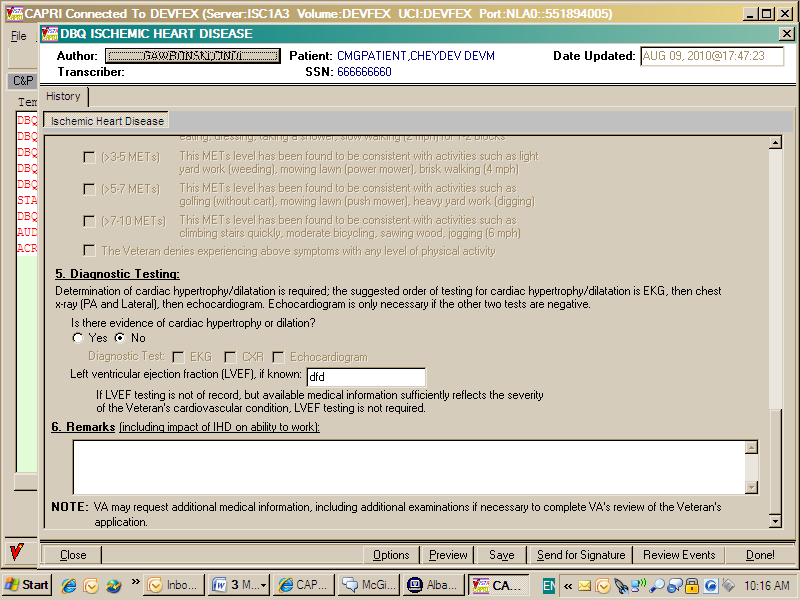 Figure 2: Print Example: DBQ – Standard VA NoteA number of fields on the Hematologic and Lymphatic Conditions template are mandatory and require a response (value) prior to the exam being marked as completed.  Some questions may activate a Pop-up window displaying information as to each question that needs to be answered before the template can be completed.Hematologic and Lymphatic Conditions DBQName of patient/VeteranAll questions in this section may be answered as described by the rules below.  If all mandatory questions are not answered, the error message(s) will appear in a popup window as depicted below.Table 1: Rules: DBQ – Hemic and Lymphatic – Name of patient/VeteranFigure 3: Template Example: DBQ – Hemic and Lymphatic – Name of patient/Veteran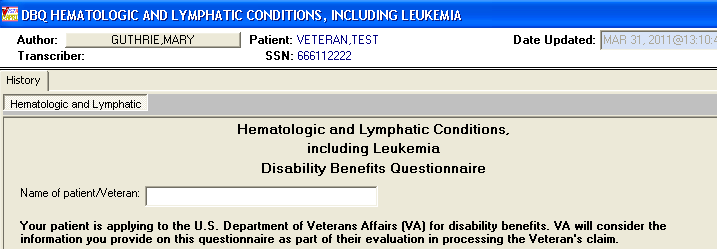 Figure 4: Print Example: DBQ – Hemic and Lymphatic – Name of patient/VeteranSection 1. DiagnosisThe question “Does the Veteran now have or has he/she ever been diagnosed with a hematologic and/or lymphatic condition?”  must be answered before the template can be completed.If it is answered with Yes, all other questions requiring an answer as described by the rules in this document must be answered before the template can be completed.If it is answered with No, the rationale supporting this is required.  The remainder of the template may be completed without answering any additional questions or the user may input answers to any of the optional questions as indicated by the rules described in this document.All questions will be printed even if they have not been answered.If all mandatory questions are not answered, the error message(s) will appear in a popup window as depicted below and must be answered before this template can be completed.Table 2: Rules: DBQ – Hemic and Lymphatic – 1. DiagnosisFigure 5: Template Example: DBQ – Hemic and Lymphatic – 1. Diagnosis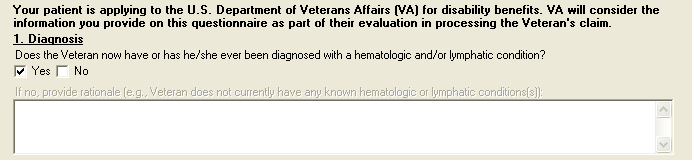 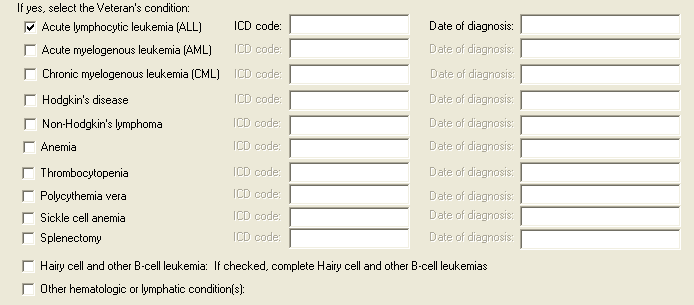 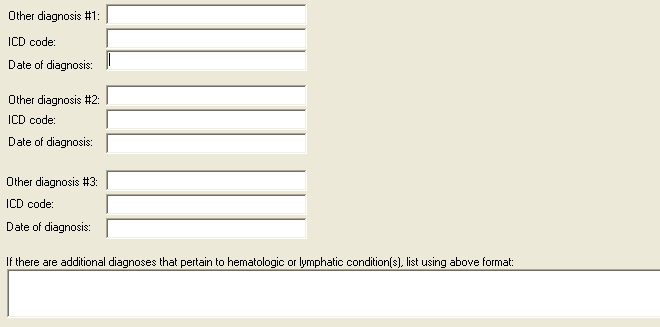 Figure 6: Print Example: DBQ – Hemic and Lymphatic – 1. Diagnosis	Section 2. Medical historyAll questions in this section may be answered as described by the rules below.  If all mandatory questions are not answered, the error message(s) will appear in a popup window as depicted below.Table 3: Rules:  DBQ – Hemic and Lymphatic – 2. Medical historyFigure 7: Template Example:  DBQ – Hemic and Lymphatic – 2. Medical history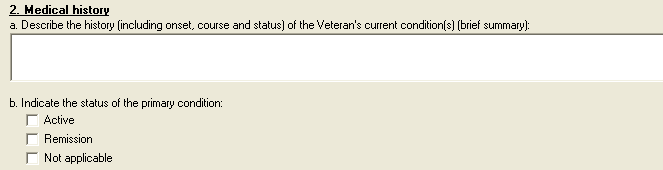 Figure 8: Print Example:  DBQ – Hemic and Lymphatic – 2. Medical history Section 3. TreatmentAll questions in this section may be answered as described by the rules below.  If all mandatory questions are not answered, the error message(s) will appear in a popup window as depicted below.Table 4: Rules:  DBQ – Hemic and Lymphatic – 3. TreatmentFigure 9: Template Example:  DBQ – Hemic and Lymphatic – 3. Treatment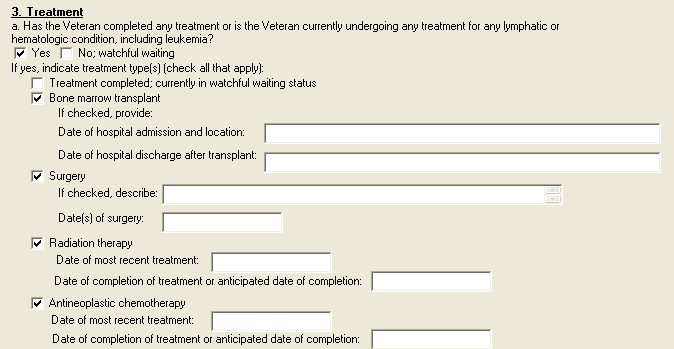 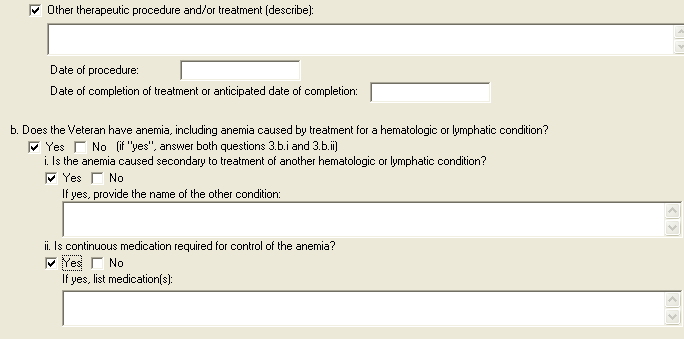 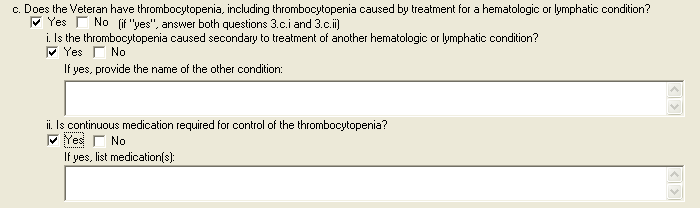 Figure 10: Print Example:  DBQ – Hemic and Lymphatic – 3. TreatmentSection 4. Conditions, complications and/or residualsAll questions in this section may be answered as described by the rules below.  If all mandatory questions are not answered, the error message(s) will appear in a popup window as depicted below.Table 5: Rules:  DBQ – Hemic and Lymphatic – 4. Conditions, complications and/or residualsFigure 11: Template Example:  DBQ – Hemic and Lymphatic – 4. Conditions, complications and/or residuals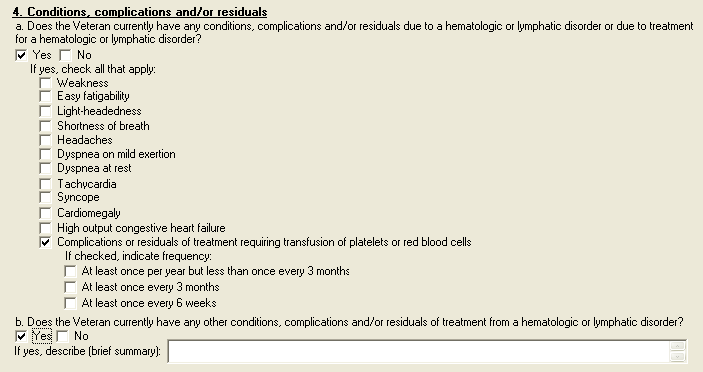 Figure 12: Print Example:  DBQ – Hemic and Lymphatic – 4. Conditions, complications and/or residualsSection 5. Recurring infectionsAll questions in this section may be answered as described by the rules below.  If all mandatory questions are not answered, the error message(s) will appear in a popup window as depicted below.Table 6: Rules: DBQ – Hemic and Lymphatic – 5. Recurring infectionsFigure 13: Template Example: DBQ – Hemic and Lymphatic – 5. Recurring infections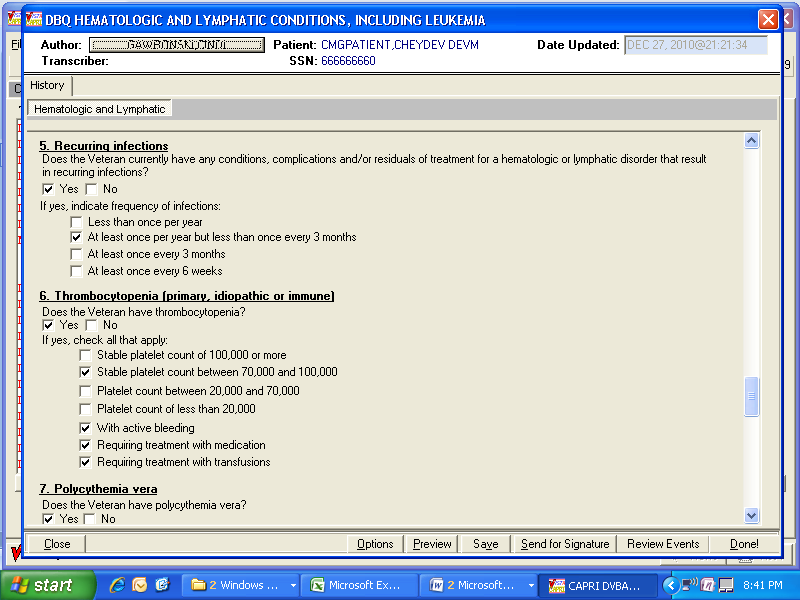 Figure 14: Print Example: DBQ – Hemic and Lymphatic – 5. Recurring infectionsSection 6. Thrombocytopenia (primary, idiopathic or immune)All questions in this section may be answered as described by the rules below.  If all mandatory questions are not answered, the error message(s) will appear in a popup window as depicted below.Table 7: Rules: DBQ – Hemic and Lymphatic – 6. Thrombocytopenia (primary, idiopathic or immune)Figure 15: Template Example: DBQ – Hemic and Lymphatic – 6. Thrombocytopenia (primary, idiopathic or immune)Figure 16: Print Example: DBQ – Hemic and Lymphatic – 6. Thrombocytopenia (primary, idiopathic or immune)Section 7. Polycythemia veraAll questions in this section may be answered as described by the rules below.  If all mandatory questions are not answered, the error message(s) will appear in a popup window as depicted below.Table 8: Rules: DBQ – Hemic and Lymphatic – 7. Polycythemia veraFigure 17: Template Example: DBQ – Hemic and Lymphatic – 7. Polycythemia vera 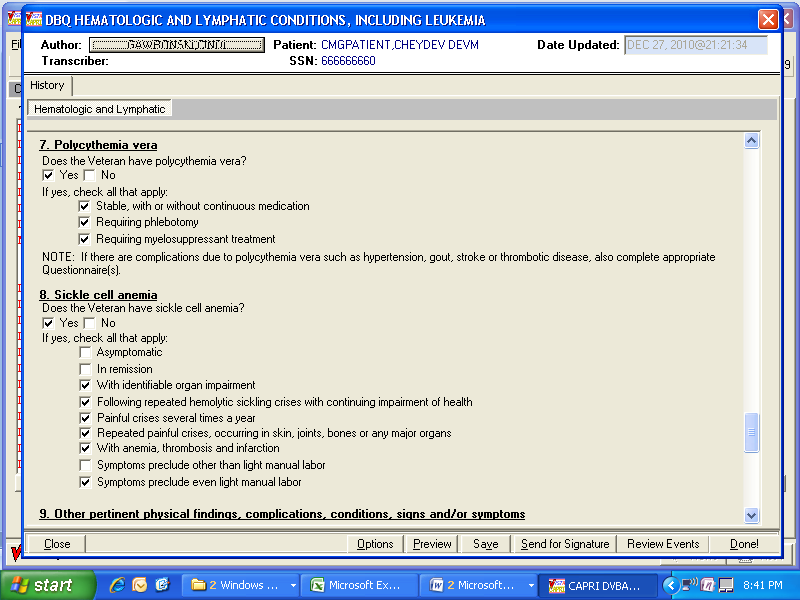 Figure 18: Print Example: DBQ – Hemic and Lymphatic – 7. Polycythemia veraSection 8. Sickle cell anemiaAll questions in this section may be answered as described by the rules below.  If all mandatory questions are not answered, the error message(s) will appear in a popup window as depicted below.Table 9: Rules: DBQ – Hemic and Lymphatic – 8. Sickle cell anemiaFigure 19: Template Example: DBQ – Hemic and Lymphatic – 8. Sickle cell anemia Figure 20: Print Example: DBQ – Hemic and Lymphatic – 8. Sickle cell anemiaSection 9. Other pertinent physical findings, complications, conditions, signs and/or symptomsAll questions in this section may be answered as described by the rules below.  If all mandatory questions are not answered, the error message(s) will appear in a popup window as depicted below.Table 10: Rules: DBQ – Hemic and Lymphatic – 9. Other pertinent physical findings, complications, conditions, signs and/or symptomsFigure 21: Template Example: DBQ – Hemic and Lymphatic – 9. Other pertinent physical findings, complications, conditions, signs and/or symptoms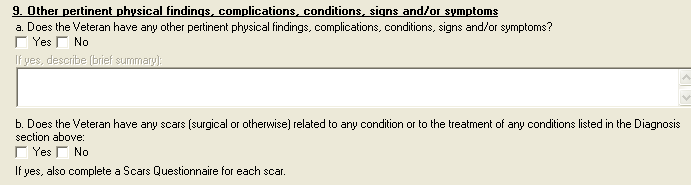 Figure 22: Print Example: DBQ – Hemic and Lymphatic – 9. Other pertinent physical findings, complications, conditions, signs and/or symptomsSection 10. Diagnostic testingAll questions in this section may be answered as described by the rules below.  If all mandatory questions are not answered, the error message(s) will appear in a popup window as depicted below.Table 11: Rules: DBQ – Hemic and Lymphatic – 10. Diagnostic testingFigure 23: Template Example: DBQ – Hemic and Lymphatic – 10. Diagnostic testing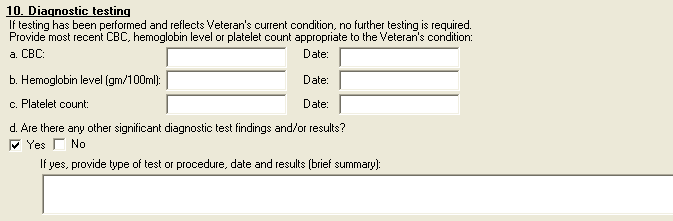 Figure 24: Print Example: DBQ – Hemic and Lymphatic – 10. Diagnostic testingSection 11. Functional impactAll questions in this section may be answered as described by the rules below.  If all mandatory questions are not answered, the error message(s) will appear in a popup window as depicted below.Table 12: Rules: DBQ – Hemic and Lymphatic – 11. Functional impactFigure 25: Template Example: DBQ – Hemic and Lymphatic – 11. Functional impact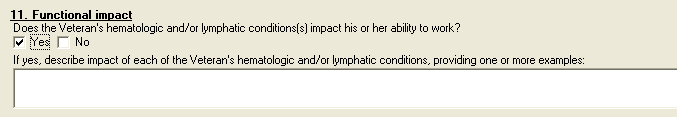 Figure 26: Print Example: DBQ – Hemic and Lymphatic – 11. Functional impactSection 12. Remarks, if anyAll questions in this section may be answered as described by the rules below.Table 13: Rules:  DBQ – Hemic and Lymphatic – 12.  Remarks, if anyFigure 27: Template Example:  DBQ – Hemic and Lymphatic – 12.  Remarks, if any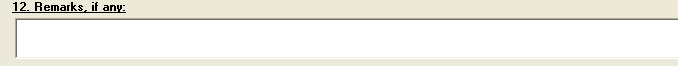 Figure 28: Print Example:  DBQ – Hemic and Lymphatic – 12.  Remarks, if any  Hemic and Lymphatic DBQ-AMIE WorksheetThe DBQ-AMIE worksheets are accessed via the Print Blank C&P Worksheet menu [DVBA C PRINT BLANK C&P WORKSHE] option.  Select the “DBQ HEMIC AND LYMPHATIC CONDITIONS INCLUDING LEUKEMIA” worksheet.   DBQ-AMIE worksheets should be sent to a printer.                      Hematologic and Lymphatic Conditions                               Including Leukemia                        Disability Benefits Questionnaire Name of patient/Veteran: _______________________   SSN: ________________ Your patient is applying to the U. S. Department of Veterans Affairs (VA) for disability benefits.  VA will consider the information you provide on this questionnaire as part of their evaluation in processing the Veteran's claim. 1. Diagnosis Does the Veteran now have or has he/she ever been diagnosed with a hematologic and/or lymphatic condition? ___ Yes   ___ No If no, provide rationale (e.g., Veteran does not currently have any known hematologic or lymphatic condition(s)): _____________________________________ If yes, select the Veteran's condition:    ___ Acute lymphocytic leukemia (ALL)                        ICD code: ________    Date of diagnosis: _____________    ___ Acute myelogenous leukemia (AML)                        ICD code: ________    Date of diagnosis: _____________    ___ Chronic myelogenous leukemia (CML)                        ICD code: ________    Date of diagnosis: _____________    ___ Hodgkin's disease                        ICD code: ________    Date of diagnosis: _____________    ___ Non-Hodgkin's lymphoma                        ICD code: ________    Date of diagnosis: _____________    ___ Anemia          ICD code: ________    Date of diagnosis: _____________    ___ Thrombocytopenia                        ICD code: ________    Date of diagnosis: _____________    ___ Polycythemia vera                        ICD code: ________    Date of diagnosis: _____________    ___ Sickle cell anemia                        ICD code: ________    Date of diagnosis: _____________    ___ Splenectomy     ICD code: ________    Date of diagnosis: _____________    ___ Hairy cell and other B-cell leukemia: If checked, complete Hairy        cell and other B-cell leukemias Questionnaire.    ___ Other hematologic or lymphatic condition(s):    Other diagnosis #1: ___________________    ICD code: _____________________________    Date of diagnosis: ____________________    Other diagnosis #2: ___________________    ICD code: _____________________________    Date of diagnosis: ____________________Page: 2Disability Benefits Questionnaire for Hematologic and Lymphatic Conditions    Other diagnosis #3: ___________________    ICD code: _____________________________    Date of diagnosis: ____________________ If there are additional diagnoses that pertain to hematologic or lymphatic condition(s), list using above format: ______________________________________ 2. Medical history a. Describe the history (including onset, course and status) of the Veteran's current condition(s) (brief summary):______________________________ _____________________________________________________________________________ b. Indicate the status of the primary condition:    ___ Active    ___ Remission    ___ Not applicable 3. Treatment a. Has the Veteran completed any treatment or is the Veteran currently undergoing any treatment for any lymphatic or hematologic condition, including leukemia? ___ Yes   ___ No; watchful waiting If yes, indicate treatment type(s) (check all that apply):    ___ Treatment completed; currently in watchful waiting status    ___ Bone marrow transplant        If checked, provide:        Date of hospital admission and location:  ____________________________        Date of hospital discharge after transplant: _________________________    ___ Surgery        If checked, describe: ________________________________________________        Date(s)of surgery: _______________________    ___ Radiation therapy        Date of most recent treatment: ___________        Date of completion of treatment or anticipated date of completion:____    ___ Antineoplastic chemotherapy        Date of most recent treatment:____________        Date of completion of treatment or anticipated date of        completion:__________________    ___ Other therapeutic procedure and/or treatment (describe):______________        ______________________________________________________________________        Date of procedure:___________        Date of completion of treatment or anticipated date of         completion: _________________Page: 3Disability Benefits Questionnaire for Hematologic and Lymphatic Conditions b. Does the Veteran have anemia, including anemia caused by treatment for a hematologic or lymphatic condition? ___ Yes   ___ No (if "yes", answer both question 3.b.i and 3.b.ii)     i. Is the anemia caused secondary to treatment of another hematologic or     lymphatic condition?     ___ Yes   ___ No         If yes, provide the name of the other condition: ____________________     ii. Is continuous medication required for control of the anemia?     ___ Yes   ___ No         If yes, list medication(s): _________________________________________ c. Does the Veteran have thrombocytopenia, including thrombocytopenia caused by treatment for a hematologic or lymphatic condition? ___ Yes   ___ No (if "yes", answer both question 3.c.i and 3.c.ii)    i. Is the thrombocytopenia caused secondary to treatment of another    hematologic or lymphatic condition?    ___ Yes   ___ No        If yes, provide the name of the other condition: _____________________    ii. Is continuous medication required for control of the thrombocytopenia?    ___ Yes   ___ No        If yes, list medication(s): __________________________________________ 4. Conditions, complications and/or residuals a. Does the Veteran currently have any conditions, complications and/or residuals due to a hematologic or lymphatic disorder or due to treatment for a hematologic or lymphatic disorder? ___ Yes   ___ No   If yes, check all that apply:    ___ Weakness    ___ Easy fatigability    ___ Light-headedness    ___ Shortness of breath    ___ Headaches    ___ Dyspnea on mild exertion    ___ Dyspnea at rest    ___ Tachycardia    ___ Syncope    ___ Cardiomegaly    ___ High output congestive heart failure    ___ Complications or residuals of treatment requiring transfusion of        platelets or red blood cells           If checked, indicate frequency:           ___ At least once per year but less than once every 3 months           ___ At least once every 3 months           ___ At least once every 6 weeksPage: 4Disability Benefits Questionnaire for Hematologic and Lymphatic Conditions b. Does the Veteran currently have any other conditions, complications and/or residuals of treatment from a hematologic or lymphatic disorder? ___ Yes   ___ No If yes, describe (brief summary): ___________________________________________ 5. Recurring infections Does the Veteran currently have any conditions, complications and/or residuals of treatment for a hematologic or lymphatic disorder that result in recurring infections? ___ Yes   ___ No If yes, indicate frequency of infections:    ___ Less than once per year    ___ At least once per year but less than once every 3 months    ___ At least once every 3 months    ___ At least once every 6 weeks 6. Thrombocytopenia (primary, idiopathic or immune) Does the Veteran have thrombocytopenia? ___ Yes   ___ No If yes, check all that apply:    ___ Stable platelet count of 100,000 or more    ___ Stable platelet count between 70,000 and 100,000    ___ Platelet count between 20,000 and 70,000    ___ Platelet count of less than 20,000    ___ With active bleeding    ___ Requiring treatment with medication    ___ Requiring treatment with transfusions 7. Polycythemia vera Does the Veteran have polycythemia vera? ___ Yes   ___ No If yes, check all that apply:    ___ Stable, with or without continuous medication    ___ Requiring phlebotomy    ___ Requiring myelosuppressant treatment NOTE: If there are complications due to polycythemia vera such as hypertension, gout, stroke or thrombotic disease, also complete appropriate Questionnaire(s).Page: 5Disability Benefits Questionnaire for Hematologic and Lymphatic Conditions 8. Sickle cell anemia Does the Veteran have sickle cell anemia? ___ Yes   ___ No If yes, check all that apply:    ___ Asymptomatic    ___ In remission    ___ With identifiable organ impairment    ___ Following repeated hemolytic sickling crises with continuing        impairment of health    ___ Painful crises several times a year    ___ Repeated painful crises, occurring in skin, joints, bones or any        major organs    ___ With anemia, thrombosis and infarction    ___ Symptoms preclude other than light manual labor    ___ Symptoms preclude even light manual labor 9. Other pertinent physical findings, complications, conditions, signs and/or symptoms a. Does the Veteran have any other pertinent physical findings, complications, conditions, signs and/or symptoms? ___ Yes   ___ No If yes, describe (brief summary): ___________________________________________ b. Does the Veteran have any scars (surgical or otherwise) related to any conditions or to the treatment of any conditions listed in the Diagnosis section above? ___ Yes   ___ No If yes, also complete a Scars Questionnaire for each scar. 10. Diagnostic testing If testing has been performed and reflects Veteran's current condition, no further testing is required. Provide most recent CBC, hemoglobin level or platelet count appropriate to the Veteran's condition: a. CBC: _____________________________________        Date: __________________ b. Hemoglobin level (gm/100ml):______________        Date: __________________ c. Platelet count: __________________________        Date: __________________Page: 6Disability Benefits Questionnaire for Hematologic and Lymphatic Conditions d. Are there any other significant diagnostic test findings and/or results? ___ Yes   ___ No    If yes, provide type of test or procedure, date and results (brief     summary): _______________________________________________________________ 11. Functional impact Does the Veteran's hematologic and/or lymphatic condition(s) impact his or her ability to work? ___ Yes   ___ No If yes, describe impact of each of the Veteran's hematologic and/or lymphatic conditions, providing one or more examples: _______________________ 12. Remarks, if any:_________________________________________________________ _____________________________________________________________________________ Physician signature: _____________________________________ Date: ____________ Physician printed name: __________________________________ Phone: ___________ Medical license #: _______________________________________ Fax: _____________ Physician address: __________________________________________________________ NOTE: VA may request additional medical information, including additional examinations if necessary to complete VA's review of the Veteran's application.DateDescription (Patch # if applicable)AuthorTechnical Writer11/11/2010Document created for Patch 161.REDACTEDN/A1/25/2011Minor correctionsREDACTEDN/A4/1/2011Changes for Patch 163REDACTEDN/ANOTE:  VA may request additional medical information, including additional examinations if necessary to complete VA's review of the Veteran's application. Field/QuestionField DispositionValid ValuesFormatError MessageHematologic and Lymphatic Conditions,including LeukemiaEnabled, Read-OnlyN/AN/AN/ADisability Benefits QuestionnaireEnabled, Read-OnlyN/AN/AN/AName of patient/Veteran:Enabled,  Mandatory N/AFree TextPlease enter the name of the patient/Veteran.Your patient is applying to the U. S. Department of Veterans Affairs (VA) for disability benefits.  VA will consider the information you provide on this questionnaire as part of their evaluation in processing the Veteran’s claim.   Enabled, Read-OnlyN/AN/AN/A                     Hematologic and Lymphatic Conditions,                               including LeukemiaDisability Benefits Questionnaire    Name of patient/Veteran:      Your patient is applying to the U.S. Department of Veterans Affairs (VA) for     disability benefits. VA will consider the information you provide on this     questionnaire as part of their evaluation in processing the Veteran's claim.Field/QuestionField DispositionValid ValuesFormatError Message1.DiagnosisEnabled, Read-OnlyN/AN/AN/ADoes the Veteran now have or has he/she ever been diagnosed with a hematologic and/or lymphatic condition?  Enabled,  Mandatory, Choose one valid value[Yes; No]N/APlease answer the question: Does the Veteran now have or has he/she ever been diagnosed with a hematologic and/or lymphatic condition? If no, provide rationale (e.g., Veteran does not currently have any known hematologic or lymphatic condition(s)):If Diagnosis = No; Enabled,  MandatoryElse; DisabledN/AFree TextPlease provide the rationale for stating the Veteran has never been diagnosed with a hematologic and/or lymphatic condition.If yes, select the Veteran’s condition:If Diagnosis = Yes; Enabled,  Mandatory, Choose one or more valid valuesElse; Disabled[Acute lymphocytic leukemia (ALL);Acute myelogenous leukemia (AML);Chronic myelogenous leukemia (CML);Hodgkin’s disease;Non-Hodgkin’s lymphoma;Anemia;Thrombocytopenia;Polycythemia vera;Sickle cell anemia;Splenectomy;Hairy cell or other B-cell leukemia: If checked, complete Hairy cell and other B-cell leukemias Questionnaire.;Other hematologic or lymphatic condition(s):]N/APlease select the Veteran's condition.Acute lymphocytic leukemia (ALL) ICD code:If Acute lymphocytic leukemia (ALL) = Yes; Enabled,  MandatoryElse; DisabledN/AFree TextPlease enter the ICD code for Acute lymphocytic leukemia (ALL).Acute lymphocytic leukemia (ALL) Date of diagnosis:If Acute lymphocytic leukemia (ALL) = Yes; Enabled,  MandatoryElse; DisabledN/AFree TextPlease enter the date of diagnosis for Acute lymphocytic leukemia (ALL).Acute myelogenous leukemia (AML) ICD code:If Acute myelogenous leukemia (AML) = Yes; Enabled,  MandatoryElse; DisabledN/AFree TextPlease enter the ICD code for Acute myelogenous leukemia (AML).Acute myelogenous leukemia (AML) Date of diagnosis:If Acute myelogenous leukemia (AML) = Yes; Enabled,  MandatoryElse; DisabledN/AFree TextPlease enter the date of diagnosis for Acute myelogenous leukemia (AML).Chronic myelogenous leukemia (CML) ICD code:If Chronic myelogenous leukemia (CML) = Yes; Enabled,  MandatoryElse; DisabledN/AFree TextPlease enter the ICD code for Chronic myelogenous leukemia (CML).Chronic myelogenous leukemia (CML) Date of diagnosis:If Chronic myelogenous leukemia (CML) = Yes; Enabled,  MandatoryElse; DisabledN/AFree TextPlease enter the date of diagnosis for Chronic myelogenous leukemia (CML).Hodgkin’s disease ICD code:If Hodgkin’s disease = Yes; Enabled,  MandatoryElse; DisabledN/AFree TextPlease enter the ICD code for Hodgkin's disease.Hodgkin’s disease Date of diagnosis:If Hodgkin’s disease = Yes; Enabled,  MandatoryElse; DisabledN/AFree TextPlease enter the date of diagnosis for Hodgkin's disease.Non-Hodgkin’s lymphoma ICD code:If  Non-Hodgkin’s lymphoma = Yes; Enabled,  MandatoryElse; DisabledN/AFree TextPlease enter the ICD code for Non-Hodgkin's lymphoma.Non-Hodgkin’s lymphoma Date of diagnosis:If  Non-Hodgkin’s lymphoma = Yes; Enabled,  MandatoryElse; DisabledN/AFree TextPlease enter the date of diagnosis for Non-Hodgkin's lymphoma.Anemia ICD code:If Anemia = Yes; Enabled,  MandatoryElse; DisabledN/AFree TextPlease enter the ICD code for Anemia.Anemia Date of diagnosis:If Anemia = Yes; Enabled,  MandatoryElse; DisabledN/AFree TextPlease enter the date of diagnosis for Anemia.Thrombocytopenia ICD code:If Thrombocytopenia = Yes; Enabled,  MandatoryElse; DisabledN/AFree TextPlease enter the ICD code for Thrombocytopenia.Thrombocytopenia Date of diagnosis:If Thrombocytopenia = Yes; Enabled,  MandatoryElse; DisabledN/AFree TextPlease enter the date of diagnosis for Thrombocytopenia.Polycythemia vera ICD code:If Polycythemia vera = Yes; Enabled,  MandatoryElse; DisabledN/AFree TextPlease enter the ICD code for Polycythemia vera.Polycythemia vera Date of diagnosis:If Polycythemia vera = Yes; Enabled,  MandatoryElse; DisabledN/AFree TextPlease enter the date of diagnosis for Polycythemia vera.Sickle cell anemia ICD code:If Sickle cell anemia = Yes; Enabled,  MandatoryElse; DisabledN/AFree TextPlease enter the ICD code for Sickle cell anemia.Sickle cell anemia Date of diagnosis:If Sickle cell anemia = Yes; Enabled,  MandatoryElse; DisabledN/AFree TextPlease enter the date of diagnosis for Sickle cell anemia.Splenectomy ICD code:If Splenectomy = Yes; Enabled,  MandatoryElse; DisabledN/AFree TextPlease enter the ICD code for Splenectomy.Splenectomy Date of diagnosis:If Splenectomy = Yes; Enabled,  MandatoryElse; DisabledN/AFree TextPlease enter the date of diagnosis for Splenectomy.Other diagnosis #1:If Other hematologic or lymphatic condition(s)= Yes; Enabled,  MandatoryElse; Enabled, OptionalN/AFree TextPlease enter a value in the 'Other diagnosis #1' field.ICD code:If Other hematologic or lymphatic condition(s) = Yes; Enabled,  MandatoryElse; Enabled , OptionalN/AFree TextPlease enter the ICD code for other diagnosis #1.Date of diagnosis:If Other hematologic or lymphatic condition(s) = Yes; Enabled,  MandatoryElse; Enabled, OptionalN/AFree TextPlease enter the date of diagnosis for other diagnosis #1.Other diagnosis #2:Enabled, OptionalN/AFree TextN/AICD code:If Other diagnosis #2 is populated and Diagnosis = Yes;   Enabled, MandatoryElse; Enabled, OptionalN/AFree TextPlease enter the ICD code for other diagnosis #2.Date of diagnosis:If Other diagnosis #2 is populated and Diagnosis = Yes;   Enabled, MandatoryElse; Enabled, OptionalN/AFree TextPlease enter the date of diagnosis for other diagnosis #2.Other diagnosis #3:Enabled,  OptionalN/AFree TextN/AICD code:If Other diagnosis #3 is populated and Diagnosis = Yes;   Enabled, MandatoryElse; Enabled, OptionalN/AFree TextPlease enter the ICD code for other diagnosis #3.Date of diagnosis:If Other diagnosis #3 is populated and Diagnosis = Yes;   Enabled, MandatoryElse; Enabled, OptionalN/AFree TextPlease enter the date of diagnosis for other diagnosis #3.If there are additional diagnoses that pertain to hematologic or lymphatic condition(s), list using above format:Enabled, OptionalN/AFree TextN/A1. Diagnosis    ------------    Does the Veteran now have or has he/she ever been diagnosed with a     hematologic and/or lymphatic condition? [X] Yes   [ ] No    If no, provide rationale (e.g., Veteran does not currently have any known     hematologic or lymphatic conditions(s)):      If yes, select the Veteran's condition:       [X] Acute lymphocytic leukemia (ALL)             ICD code:           Date of diagnosis:        [ ] Acute myelogenous leukemia (AML)             ICD code:           Date of diagnosis:        [ ] Chronic myelogenous leukemia (CML)             ICD code:           Date of diagnosis:        [ ] Hodgkin's disease             ICD code:           Date of diagnosis:        [ ] Non-Hodgkin's lymphoma             ICD code:           Date of diagnosis:        [ ] Anemia             ICD code:           Date of diagnosis:        [ ] Thrombocytopenia             ICD code:           Date of diagnosis:        [ ] Polycythemia vera             ICD code:           Date of diagnosis:        [ ] Sickle cell anemia             ICD code:           Date of diagnosis:        [ ] Splenectomy             ICD code:           Date of diagnosis:        [ ] Hairy cell and other B-cell leukemia:  If checked, complete Hairy                                  cell and other B-cell leukemias Questionnaire.       [ ] Other hematologic or lymphatic condition(s):       Other diagnosis #1:            ICD code:            Date of diagnosis:         Other diagnosis #2:            ICD code:            Date of diagnosis:         Other diagnosis #3:            ICD code:            Date of diagnosis:         If there are additional diagnoses that pertain to hematologic or           lymphatic condition(s), list using above format:  Field/QuestionField DispositionValid ValuesFormatError Message2.Medical historyEnabled, Read OnlyN/AN/AN/Aa. Describe the history (including onset, course and status) of the Veteran’s current condition(s) (brief summary):If Diagnosis = Yes and a condition is selected in the Diagnosis section; Enabled,  MandatoryElse; Enabled, OptionalN/AFree TextPlease describe the history (including onset and course) of the Veteran's current condition(s).b. Indicate the status of the primary condition: If Diagnosis = Yes and a condition is selected in the Diagnosis section; Enabled, Mandatory, Choose one valid valueElse; Enabled, Optional[Active;Remission;Not applicable]N/APlease indicate the status of the disease.  2. Medical history    ------------------    a. Describe the history (including onset, course and status) of the        Veteran's current condition(s) (brief summary):      b. Indicate the status of the primary condition:       [ ] Active       [ ] Remission       [ ] Not applicableField/QuestionField DispositionValid ValuesFormatError Message3.TreatmentEnabled, Read OnlyN/AN/AN/Aa. Has the Veteran completed any treatment or is the Veteran currently undergoing any treatment for any lymphatic or hematologic condition, including leukemia?If Diagnosis = Yes and a condition is selected in the Diagnosis section; Enabled, Mandatory, Choose one valid valueElse; Enabled, Optional[Yes; No, watchful waiting]N/APlease answer the question:  Has the Veteran completed any treatment or is the Veteran currently undergoing any treatment for any lymphatic or hematologic condition, including leukemia?If yes, indicate treatment type(s) (check all that apply):If the previous question = Yes; Enabled, Mandatory; Choose one or more valid valuesElse; Disabled[Treatment completed, currently in watchful waiting status;Bone marrow transplant ;Surgery; Radiation therapy ;  Antineoplastic chemotherapy; Other therapeutic procedure and/or treatment (describe):]Free TextPlease check at least one applicable treatment type.Date of hospital admission and location:  If treatment types include Bone marrow transplant; Enabled, MandatoryElse; DisabledN/AFree TextFor the bone marrow transplant, please provide the date of hospital admission and location.Date of hospital discharge after transplant: If treatment types include Bone marrow transplant; Enabled, MandatoryElse; DisabledN/AFree TextFor the bone marrow transplant, please provide the date of hospital discharge after transplant.If checked, describe: If treatment type includes Surgery; Enabled, MandatoryElse; DisabledN/AFree TextPlease describe the surgical procedure performed.Date(s) of surgery:If treatment types include Surgery; Enabled, MandatoryElse; DisabledN/AFree TextPlease enter the date of surgery.Date of most recent treatment: If treatment types include Radiation therapy;Enabled, MandatoryElse; DisabledN/AFree TextPlease enter the date of the most recent radiation therapy treatment.Date of completion of treatment or anticipated date of completion: If treatment types include Radiation therapy; Enabled, MandatoryElse; DisabledN/AFree TextPlease enter the radiation therapy's date of completion (actual or anticipated).Date of most recent treatment: If treatment types include Antineoplastic chemotherapy; Enabled, MandatoryElse; DisabledN/AFree TextPlease enter the date of the most recent antineoplastic chemotherapy treatment. Date of completion of treatment or anticipated date of completion: If treatment types include Antineoplastic chemotherapy; Enabled, MandatoryElse; DisabledN/AFree TextPlease enter the antineoplastic chemotherapy treatment's date of completion (actual or anticipated). Other therapeutic procedure and/or treatment (describe): If treatment types include Other therapeutic procedure and/or treatment;  Enabled, MandatoryElse; DisabledN/AFree TextPlease describe the other therapeutic procedure and/or treatment performed. Date of procedure:If treatment types include Other therapeutic procedure and/or treatment;  Enabled, MandatoryElse; DisabledN/AFree TextPlease enter the date of the most recent other therapeutic procedure and/or treatment. Date of completion of treatment or anticipated date of completion: If treatment types include Other therapeutic procedure and/or treatment;  Enabled, MandatoryElse; DisabledN/AFree TextPlease enter the date of completion (actual or anticipated) of the other therapeutic procedure and/or treatment.b. Does the Veteran have anemia, including anemia caused by treatment for a hematologic or lymphatic condition? If Diagnosis = Yes and a condition is selected in the Diagnosis section; Enabled, Mandatory, Choose one valid valueElse; Enabled, Optional[Yes; No]N/APlease answer the question:  Does the Veteran have anemia, including anemia caused by treatment for a hematologic or lymphatic condition? (If “yes”, answer both questions 3.b.i and 3.b.ii)If Does the Veteran have anemia, including anemia caused by treatment for a hematologic or lymphatic condition? = Yes; Enabled, Read-OnlyElse; DisabledN/AN/AN/Ai. Is the anemia caused secondary to treatment of another hematologic or lymphatic condition?If  Does the Veteran have anemia, including anemia caused by treatment for a hematologic or lymphatic condition?= Yes; Enabled, MandatoryChoose one valid valueElse; Disabled[Yes; No]N/APlease answer the question: Is the anemia caused secondary to treatment of another hematologic or lymphatic condition?If  yes, provide the name of the other condition:If Is the anemia caused secondary to treatment of another hematologic or lymphatic condition? = Yes; Enabled, MandatoryElse; DisabledN/AFree TextPlease provide the name of the other hematologic or lymphatic condition that caused the secondary anemia.ii. Is continuous medication required for control of the anemia?If  Does the Veteran have anemia, including anemia caused by treatment for a hematologic or lymphatic condition?= Yes; Enabled, MandatoryChoose one valid valueElse; Disabled[Yes; No]N/APlease indicate whether or not continuous medication is required for control of the anemia.If yes, list medication(s): If Is continuous medication required for control of the anemia? = Yes;  Enabled, MandatoryElse; DisabledN/AFree TextPlease list medication(s) continuously needed to control anemia.c. Does the Veteran have thrombocytopenia, including thrombocytopenia caused by treatment for a hematologic or lymphatic condition? If Diagnosis = Yes and a condition is selected in the Diagnosis section; Enabled, Mandatory, Choose one valid valueElse; Enabled, Optional[Yes; No]N/APlease answer the question:  Does the Veteran have thrombocytopenia, including thrombocytopenia caused by treatment for a hematologic or lymphatic condition?(If “yes”, answer both questions 3.c.i and 3.c.ii)If Does the Veteran have  thrombocytopenia, including thrombocytopenia caused by treatment for a hematologic or lymphatic condition? = Yes; Enabled, Read-OnlyElse; DisabledN/AN/AN/Ai. Is the thrombocytopenia caused secondary to treatment of another hematologic or lymphatic condition?If Does the Veteran have  thrombocytopenia, including thrombocytopenia caused by treatment for a hematologic or lymphatic condition?= Yes; Enabled, MandatoryChoose one valid valueElse; Disabled[Yes; No]N/APlease answer the question: Is the thrombocytopenia caused secondary to treatment of another hematologic or lymphatic condition?If yes, provide the name of the other condition:If Is the thrombocytopenia caused secondary to treatment of another hematologic or lymphatic condition?= Yes; Enabled, MandatoryElse; DisabledN/AFree TextPlease provide the name of the other hematologic or lymphatic condition that caused the secondary thrombocytopenia.ii. Is continuous medication required for control of the thrombocytopenia?If Does the Veteran have  thrombocytopenia, including thrombocytopenia caused by treatment for a hematologic or lymphatic condition?= Yes; Enabled, MandatoryChoose one valid valueElse; Disabled[Yes; No]N/APlease indicate whether or not continuous medication is required for control of the thrombocytopenia.If yes, list medication(s): If Is continuous medication required for control of the thrombocytopenia? = Yes;  Enabled, MandatoryElse; DisabledN/AFree TextPlease list medication(s) continuously needed to control thrombocytopenia.   3. Treatment    ------------    a. Has the Veteran completed any treatment or is the Veteran currently        undergoing any treatment for any lymphatic or hematologic condition, including        leukemia?       [X] Yes   [ ] No; watchful waiting       If yes, indicate treatment type(s) (check all that apply):          [ ] Treatment completed; currently in watchful waiting status          [X] Bone marrow transplant                If checked, provide:                   Date of hospital admission and location:                     Date of hospital discharge after transplant:            [X] Surgery                If checked, describe:                  Date(s) of surgery:            [X] Radiation therapy                Date of most recent treatment:                  Date of completion of treatment or anticipated date of                    completion:            [X] Antineoplastic chemotherapy                Date of most recent treatment:                  Date of completion of treatment or anticipated date of                    completion:            [X] Other therapeutic procedure and/or treatment (describe):                  Date of procedure:                  Date of completion of treatment or anticipated date of                    completion:      b. Does the Veteran have anemia, including anemia caused by treatment for a        hematologic or lymphatic condition?       [X] Yes   [ ] No  (if "yes", answer both questions 3.b.i and 3.b.ii)           i. Is the anemia caused secondary to treatment of another hematologic               or lymphatic condition?              [X] Yes   [ ] No                  If yes, provide the name of the other condition:          ii. Is continuous medication required for control of the anemia?              [X] Yes   [ ] No                  If yes, list medication(s):    c. Does the Veteran have thrombocytopenia, including thrombocytopenia caused        by treatment for a hematologic or lymphatic condition?       [X] Yes   [ ] No  (if "yes", answer both questions 3.c.i and 3.c.ii)           i. Is the thrombocytopenia caused secondary to treatment of another               hematologic or lymphatic condition?              [X] Yes   [ ] No                  If yes, provide the name of the other condition:          ii. Is continuous medication required for control of the               thrombocytopenia?              [X] Yes   [ ] No                  If yes, list medication(s):Field/QuestionField DispositionValid ValuesFormatError Message4. Conditions, complications and/or residualsEnabled, Read-OnlyN/AN/AN/Aa. Does the Veteran currently have any conditions, complications and/or residuals due to a hematologic or lymphatic disorder or due to treatment for a hematologic or lymphatic disorder?If Diagnosis = Yes and a condition is selected in the Diagnosis section; Enabled, Mandatory, Choose one valid valueElse; Enabled, Optional[Yes; No]N/APlease answer the question:  Does the Veteran currently have any conditions, complications and/or residuals due to a hematologic or lymphatic disorder or due to treatment for a hematologic or lymphatic disorder?If yes, check all that apply:If previous question is Yes; Enabled, Mandatory, Choose one or more valid valuesElse; Disabled[Weakness;	Easy fatigability;	Light-headedness; Shortness of breath;Headaches; Dyspnea on mild exertion;	Dyspnea at rest; Tachycardia; Syncope;	Cardiomegaly;		High output congestive heart failure;Complications or residuals of treatment requiring transfusion of platelets or red blood cells]N/APlease check at least one applicable condition, complication or residual.If  checked, indicate frequency:If Does the Veteran currently have any conditions, complications and/or residuals due to a hematologic or lymphatic disorder or due to treatment for a hematologic or lymphatic disorder = Complications or residuals of treatment requiring transfusion of platelets or red blood cells; Enabled, Mandatory, Choose one valid valueElse; Disabled[ At least once per year but less than once every 3 months;   At least once every 3 months;   At least once every 6 weeks]N/APlease indicate the frequency that transfusion of platelets or red blood cells is required.b. Does the Veteran currently have any other conditions, complications and/or residuals of treatment from a hematologic or lymphatic disorder?If Diagnosis = Yes and a condition is selected in the Diagnosis section; Enabled, Mandatory, Choose one valid valueElse; Enabled, Optional[Yes; No]N/APlease answer the question:  Does the Veteran currently have any other conditions, complications and/or residuals of treatment from a hematologic or lymphatic disorder?If  yes, describe (brief summary):If previous question = Yes; Enabled, MandatoryElse; DisabledN/AFree TextPlease describe any other conditions, complications and/or residuals.    4. Conditions, complications and/or residuals    ---------------------------------------------    a. Does the Veteran currently have any conditions, complications and/or        residuals due to a hematologic or lymphatic disorder or due to treatment for a        hematologic or lymphatic disorder?       [X] Yes   [ ] No       If yes, check all that apply:          [ ] Weakness          [ ] Easy fatigability          [ ] Light-headedness          [ ] Shortness of breath          [ ] Headaches          [ ] Dyspnea on mild exertion          [ ] Dyspnea at rest          [ ] Tachycardia          [ ] Syncope          [ ] Cardiomegaly          [ ] High output congestive heart failure          [X] Complications or residuals of treatment requiring transfusion of               platelets or red blood cells                 If checked, indicate frequency:                 [ ] At least once per year but less than once every 3 months                 [ ] At least once every 3 months                 [ ] At least once every 6 weeks    b. Does the Veteran currently have any other conditions, complications        and/or residuals of treatment from a hematologic or lymphatic disorder?       [X] Yes   [ ] No       If yes, describe (brief summary):  Field/QuestionField DispositionValid ValuesFormatError Message5. Recurring infectionsEnabled, Read-OnlyN/AN/AN/ADoes the Veteran currently have any conditions, complications and/or residuals of treatment for a hematologic or lymphatic disorder that result in recurring infections?If Diagnosis = Yes and a condition is selected in the Diagnosis section; Enabled, Mandatory, Choose one valid valueElse; Enabled, Optional[Yes; No]N/APlease answer the question: Does the Veteran currently have any conditions, complications and/or residuals of treatment for a hematologic or lymphatic disorder that result in recurring infections?If yes, indicate frequency of infections:If previous question = Yes; Enabled, Mandatory; Choose one valid valueElse; Disabled[Less than once per year; At least once per year but less than once every 3 months;At least once every 3 months;At least once every 6 weeks]N/APlease indicate the frequency of infections.5. Recurring infections-----------------------Does the Veteran currently have any conditions, complications and/or residuals of treatment for a hematologic or lymphatic disorder that result in recurring infections?[X] Yes   [ ] No    If yes, indicate frequency of infections:      [ ] Less than once per year      [X] At least once per year but less than once every 3 months      [ ] At least once every 3 months      [ ] At least once every 6 weeksField/QuestionField DispositionValid ValuesFormatError Message6. Thrombocytopenia (primary, idiopathic or immune)If Condition = thrombocytopenia; Enabled,Read-OnlyElse; DisabledN/AN/AN/ADoes the Veteran have thrombocytopenia?If Condition = thrombocytopenia; Enabled, Mandatory, Choose one valid valueElse; Enabled, Optional[Yes; No]N/APlease answer the question: Does the Veteran have thrombocytopenia?If yes, check all that apply:If Does the Veteran have thrombocytopenia = Yes; Enabled, Mandatory; Choose one or more valid valuesElse; Disabled[Stable platelet count of 100,000 or more;Stable platelet count between 70,000 and 100,000;Platelet count between 20,000 and 70,000;Platelet count of less than 20,000;With active bleeding;Requiring treatment with medication;Requiring treatment with transfusions]N/APlease check all applicable statements regarding the Veteran's thrombocytopenia.    6. Thrombocytopenia (primary, idiopathic or immune)    ---------------------------------------------------    Does the Veteran have thrombocytopenia?    [X] Yes   [ ] No        If yes, check all that apply:           [ ] Stable platelet count of 100,000 or more           [X] Stable platelet count between 70,000 and 100,000           [ ] Platelet count between 20,000 and 70,000           [ ] Platelet count of less than 20,000           [X] With active bleeding           [X] Requiring treatment with medication           [X] Requiring treatment with transfusionsField/QuestionField DispositionValid ValuesFormatError Message7. Polycythemia veraIf Condition = polycythemia vera; Enabled, Read-OnlyElse; DisabledN/AN/AN/ADoes the Veteran have polycythemia vera?If Condition = polycythemia vera; Enabled, Mandatory, Choose one valid valueElse; Enabled, Optional[Yes; No]N/APlease answer the question: Does the Veteran have polycythemia vera?If yes, check all that apply:If Does the Veteran have polycythemia vera? = Yes; Enabled, Mandatory; Choose one or more valid valuesElse; Disabled[Stable, with or without continuous medication; Requiring phlebotomy;Requiring myelosuppressant treatment ]N/APlease check all applicable statements regarding the Veteran's polycythemia vera.NOTE: If there are complications due to polycythemia vera such as hypertension, gout, stroke or thrombotic disease, also complete appropriate Questionnaire(s).If Does the Veteran have polycythemia vera? = Yes; Enabled, Read-OnlyElse; DisabledN/AN/AN/A    7. Polycythemia vera    --------------------    Does the Veteran have polycythemia vera?    [X] Yes   [ ] No        If yes, check all that apply:           [X] Stable, with or without continuous medication           [X] Requiring phlebotomy           [X] Requiring myelosuppressant treatment    NOTE:  If there are complications due to polycythemia vera such as            hypertension, gout, stroke or thrombotic disease, also complete            appropriate Questionnaire(s).Field/QuestionField DispositionValid ValuesFormatError Message8. Sickle cell anemia If Condition = Sickle cell anemia; Enabled, Read-OnlyElse; DisabledN/AN/AN/ADoes the Veteran have sickle cell anemia?If Condition = Sickle cell anemia; Enabled, Mandatory, Choose one valid valueElse; Disabled[Yes; No]N/APlease answer the question: Does the Veteran have sickle cell anemia?If yes, check all that apply:If Does the Veteran have sickle cell anemia? = Yes; Enabled, MandatoryElse; Disabled[Asymptomatic; In remission; With identifiable organ impairment;Following repeated hemolytic sickling crises with continuing impairment of health;Painful crises several times a year;Repeated painful crises, occurring in skin, joints, bones or any major organs; With anemia, thrombosis and infarction;Symptoms preclude other than light manual labor ; Symptoms preclude even light manual labor]N/APlease check all applicable statements regarding the Veteran's sickle cell anemia.    8. Sickle cell anemia    ---------------------    Does the Veteran have sickle cell anemia?    [X] Yes   [ ] No        If yes, check all that apply:           [ ] Asymptomatic           [ ] In remission           [X] With identifiable organ impairment           [X] Following repeated hemolytic sickling crises with continuing                impairment of health           [X] Painful crises several times a year           [X] Repeated painful crises, occurring in skin, joints, bones or any                major organs           [X] With anemia, thrombosis and infarction           [ ] Symptoms preclude other than light manual labor           [X] Symptoms preclude even light manual laborField/QuestionField DispositionValid ValuesFormatError Message9. Other pertinent physical findings, complications, conditions, signs and/or symptomsEnabled, Read-OnlyN/AN/AN/Aa. Does the Veteran have any other pertinent physical findings, complications, conditions, signs and/or symptoms?If Diagnosis = Yes and a condition is selected in the Diagnosis section; Enabled, Mandatory, Choose one valid valueElse; Enabled, Optional[Yes; No]N/APlease answer the question: Does the Veteran have any other pertinent physical findings, complications, conditions, signs and/or symptoms?If yes, describe(brief summary):If Does the Veteran have any other pertinent physical findings, complications, conditions, signs and/or symptoms= Yes; Enabled, MandatoryElse; DisabledN/AFree TextPlease describe any other pertinent physical findings, complications, conditions, signs and/or symptoms.b. Does the Veteran have any scars (surgical or otherwise) related to any conditions or to the treatment of any conditions listed in the Diagnosis section above?If Does the Veteran have any other pertinent physical findings, complications, conditions, signs and/or symptoms= Yes; Enabled, MandatoryElse; Disabled[Yes; No]N/APlease answer the question: Does the Veteran have any scars (surgical or otherwise) related to any conditions or to the treatment of any conditions listed in the Diagnosis section?If yes, also complete a Scars Questionnaire for each scar.Disabled; Read-OnlyN/AN/AN/A    9. Other pertinent physical findings, complications, conditions, signs        and/or symptoms    ----------------------------------------------------------------------    Does the Veteran have any other pertinent physical findings, complications,     conditions, signs and/or symptoms?    [X] Yes   [ ] No        If yes, describe (brief summary):  Other pertinent findings will be            entered here    b. Does the Veteran have any scars (surgical or otherwise) related to any        conditions or to the treatment of any conditions listed in the Diagnosis        section above?       [ ] Yes   [ ] No       If yes, also complete a Scars Questionnaire for each scar.Field/QuestionField DispositionValid ValuesFormatError Message10.  Diagnostic testingEnabled, Read-OnlyN/AN/AN/AIf testing has been performed and reflects Veteran’s current condition, no further testing is required.Provide most recent CBC, hemoglobin level or platelet count appropriate to the Veteran’s condition:Enabled, Read-OnlyN/AN/AN/Aa. CBC:Enabled, OptionalN/AFree TextN/ADate:If CBC is populated; Enabled, MandatoryElse; Enabled, OptionalN/AFree TextPlease enter the date the CBC test was performed.b. Hemoglobin level (gm/100ml):Enabled, OptionalN/AFree TextN/ADate:If Hemoglobin level is populated; Enabled, MandatoryElse; Enabled, OptionalN/AFree TextPlease enter the date the hemoglobin level test was performed.c. Platelet count:Enabled, OptionalN/AFree TextN/ADate:If Platelet count is populated; Enabled, MandatoryElse; Enabled, OptionalN/AFree TextPlease enter the date the platelet count test was performed.d. Are there any other significant diagnostic test findings and/or results?If Diagnosis = Yes and a condition is selected in the Diagnosis section; Enabled, Mandatory, Choose one valid valueElse; Enabled, Optional[Yes; No]N/APlease answer the question:  Are there any other significant diagnostic test findings and/or results?If yes, provide type of test or procedure, date and results (brief summary):If Are there any significant diagnostic test findings and/or results= Yes; Enabled, MandatoryElse; DisabledN/AFree TextPlease provide the type of diagnostic test or procedure, the date and the results.    10. Diagnostic testing   ----------------------     If testing has been performed and reflects Veteran's current condition, no further     testing is required.    Provide most recent CBC, hemoglobin level or platelet count appropriate to the     Veteran's condition:    a. CBC:                               Date:     b. Hemoglobin level (gm/100ml):       Date:     c. Platelet count:                    Date:     d. Are there any other significant diagnostic test findings and/or results?       [ ] Yes   [ ] No       If yes, provide type of test or procedure, date and results (brief           summary):Field/QuestionField DispositionValid ValuesFormatError Message11.  Functional ImpactEnabled, Read-OnlyN/AN/AN/ADoes the Veteran’s hematologic and/or lymphatic condition(s) impact his or her ability to work? If Diagnosis = Yes and a condition is selected in the Diagnosis section; Enabled, Mandatory, Choose one valid valueElse; Enabled, Optional[Yes; No]N/APlease answer the question: Does the Veteran's hematologic and/or lymphatic condition(s) impact his or her ability to work?If yes, describe impact of each of the Veteran’s hematologic and/or lymphatic conditions, providing one or more examples:If Does the Veteran’s hematologic and/or lymphatic condition(s) impact the Veteran’s ability to work = Yes; Enabled, MandatoryElse; DisabledN/AFree TextPlease describe the impact of each hematologic and/or lymphatic condition on the Veteran's ability to work, providing one or more examples.    11. Functional impact    ---------------------    Does the Veteran's hematologic and/or lymphatic condition(s) impact his or     her ability to work?    [X] Yes   [ ] No        If yes, describe impact of each of the Veteran's hematologic and/or            lymphatic conditions, providing one or more examples: Field/QuestionField DispositionValid ValuesFormatError Message12. Remarks, if anyEnabled, OptionalN/AFree TextN/A      12. Remarks, if any:    --------------------